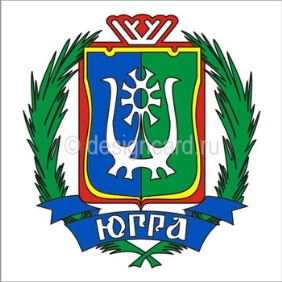 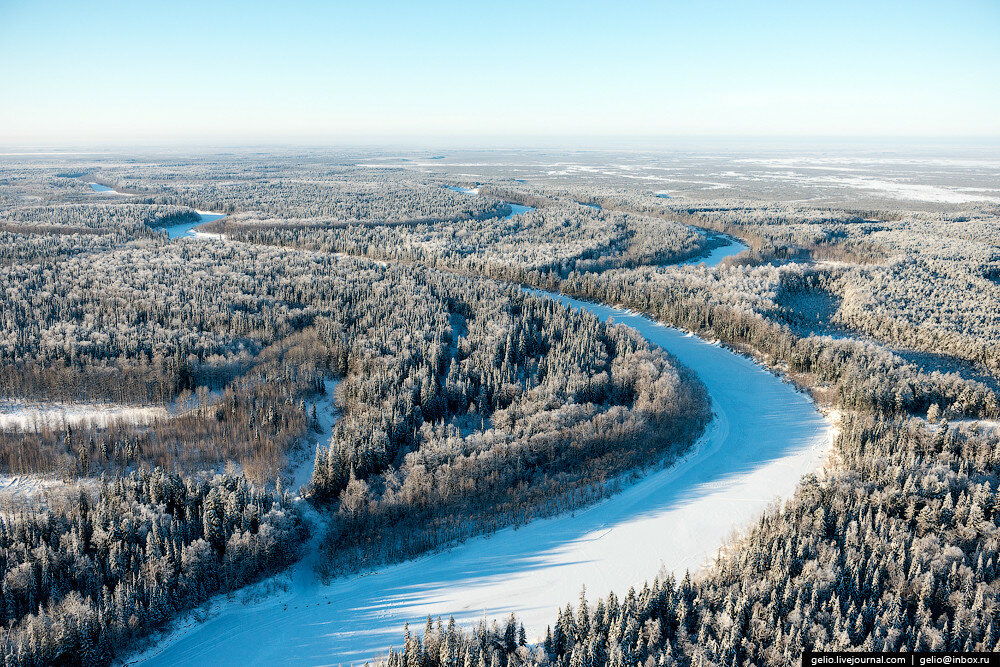 Уважаемые коллеги!      Искренне и сердечно поздравляем  вас с нашим общим большим праздником – 90-летней годовщиной со дня образования  Ханты-Мансийского автономного округа-Югры.     Этот  праздник  имеет  особое значение  для всех нас, живущих на  Югорской земле,  возрождённой к новой  жизни мужественными, сильными,  талантливыми и  целеустремлёнными  людьми.      Югорский край  -  динамично   развивающийся,  невероятно красивый, один из самых  благополучных   регионов страны, обеспечивающий  мощь  всего государства.       Но главное богатство нашего края – это люди и самобытная уникальная культура, которая сохранилась до настоящего времени. Можно смело утверждать, что все успехи  и все достижения  Югры -  заслуга каждого его жителя.     Югра – удивительное содружество современности и самобытности, передовых технологий  нефтяников  и национального колорита  коренного населения.     В этот  праздничный день желаем всем  отличного настроения, уверенности в завтрашнем дне, стабильности, процветания, мира и добра!председатель Ханты-Мансийской окружной организацииПрофсоюза работников народного образования и наукиРоссийской Федерации                                                                    Л.Ф. БолдыревапредседательНижневартовской городской организацииПрофсоюза работников народного образования и наукиРоссийской Федерации                                                                    Е.Г. Побединская                                                     2020 год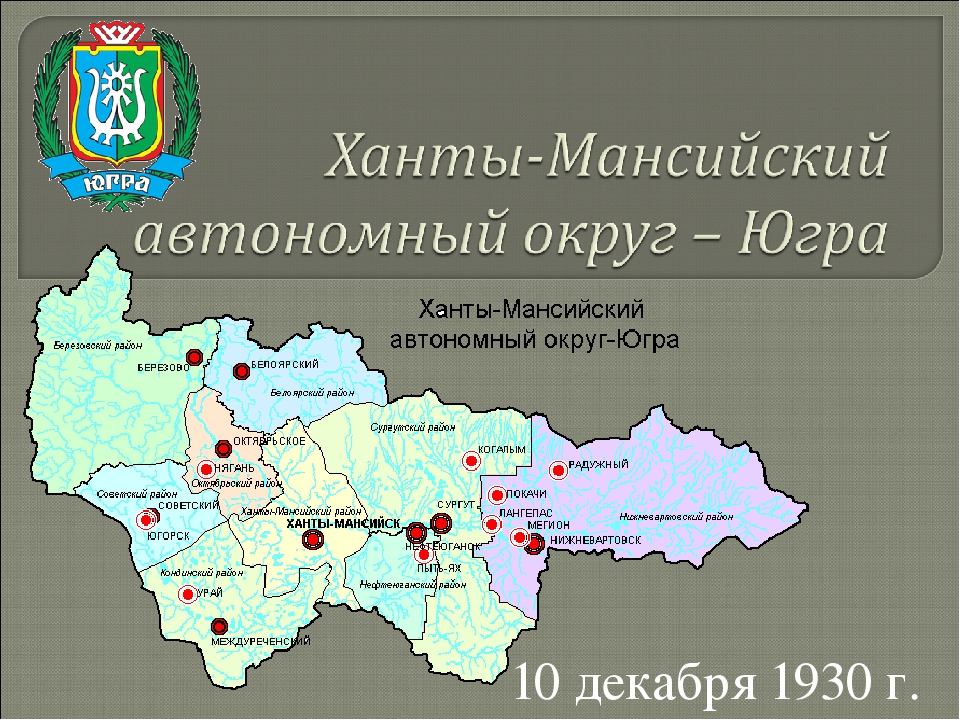 